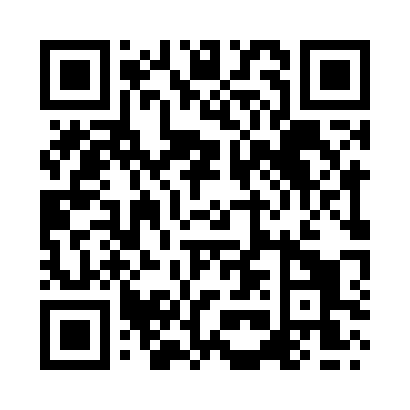 Prayer times for Bridge of Orchy, South Lanarkshire, UKMon 1 Jul 2024 - Wed 31 Jul 2024High Latitude Method: Angle Based RulePrayer Calculation Method: Islamic Society of North AmericaAsar Calculation Method: HanafiPrayer times provided by https://www.salahtimes.comDateDayFajrSunriseDhuhrAsrMaghribIsha1Mon2:594:341:237:1210:1211:472Tue2:594:351:237:1110:1111:473Wed3:004:361:237:1110:1011:474Thu3:004:371:247:1110:1011:475Fri3:014:381:247:1110:0911:466Sat3:014:391:247:1010:0811:467Sun3:024:401:247:1010:0711:468Mon3:034:421:247:1010:0611:459Tue3:044:431:247:0910:0511:4510Wed3:044:441:257:0910:0411:4411Thu3:054:461:257:0810:0311:4412Fri3:064:471:257:0810:0211:4313Sat3:074:481:257:0710:0111:4314Sun3:074:501:257:079:5911:4215Mon3:084:511:257:069:5811:4116Tue3:094:531:257:059:5711:4117Wed3:104:551:257:059:5511:4018Thu3:114:561:257:049:5411:3919Fri3:114:581:257:039:5211:3920Sat3:125:001:257:029:5111:3821Sun3:135:011:267:019:4911:3722Mon3:145:031:267:019:4711:3623Tue3:155:051:267:009:4611:3524Wed3:165:071:266:599:4411:3425Thu3:175:081:266:589:4211:3426Fri3:185:101:266:579:4011:3327Sat3:195:121:266:569:3811:3228Sun3:195:141:266:549:3611:3129Mon3:205:161:266:539:3411:3030Tue3:215:181:266:529:3211:2931Wed3:225:201:256:519:3011:28